Location of Defibrillators (AEDs) in TU Dublin 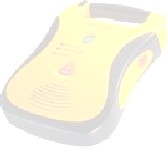            December 2023Aungier Street Campus Phase I Entrance, ReceptionPhase II Entrance, ReceptionBlanchardstown Campus  C Block, Ground Floor (opposite sports hall)  D Block, Ground Floor  (outside caretakers area)  Sports Block (at front entrance)  Horticulture building, T001 (Brendan Cregan’s office)Bolton Street Campus Beresford Street, Reception, Ground FloorBolton Street, Coffee Dock AreaBolton Street, King’s Inn Street Entrance, Reception, Ground FloorLinenhall, Main Building, Reception, Ground FloorBroombridgeBroombridge,OfficeDublin Airport Business Park, Aviation Technology CentreMain Entrance, Ground FloorFOCAS Institute, Camden Row  Reception Grangegorman CampusCentral Quad, Ground Floor, main reception (on a pillar to the right of the main reception desk)  Central Quad, Second Floor, (wall mounted opposite room CQ-223)Central Quad, Fourth Floor, (wall mounted opposite room CQ-426)National Optometry Centre (NOC), Central Quad, Ground floor LobbyOrchard House, Control RoomClockTower Building, Lobby StairwellEast Quad, Ground floor, Foyer (opposite entrance to Recital Hall )  East Quad, Third Floor, (wall mounted opposite rooms EQ-303 and EQ-304)Sports & Recreation Service Changing Rooms (adjacent to Rathdown Hse) Grangegorman Campus Cont’d Glassmanogue, FIT2Go ClubGreenway Hub, FoyerGreenway Hub, 4th floor lobby adjacent to GW402Lower House, Reception, Ground FloorLower House, Spin StudioRathdown House, Reception DeskRathdown House, Student Health Centre, Front OfficePark House, Reception , ground floorPark House, 6th floor LobbySt. Laurence’s, back of the church near the main entry/exit doorTallaght CampusGround floor, beside Caretakers officeFirst floor, near the green stairsStudent Health Centre – two AEDsTDC Building- Whitestown Ind ParkSSHRB Building – Reception Foyer (wall nearest to Sports Hall Entrance)